Дидактические игры, как средство развития познавательного интереса у детей с тяжелыми нарушениями речиучитель-логопедг. НижневартовскаМещененкова Ирина НиколаевнаГлавная особенность организации образовательной деятельности на занятии - это повышение статуса игры, как основного вида деятельности детей дошкольного возраста,  включение в процесс эффективных форм работы с детьми. Включение в ход образовательной деятельности разнообразного дидактического материала делает процесс обучения и коррекции интересным и занимательным, создает у ребенка бодрое, рабочее настроение, облегчает преодоление трудностей в усвоении учебного материала. Таким образом, вашему вниманию представлены авторские дидактические игры с дисками. Игра «Жадина»Задачи: развивать умения определять род существительных, развивать навыки согласования местоимений с существительными в роде и числе. Активизировать словарный запас по лексическим темам. Методические указания - Представь, что ты «жадина», и все эти предметы твои. Назови их, подставляя слова: мой, моя, мои, мое.Действия и ответы детейРебенок крутит диск с картинками той или иной лексической темы, называет предмет и подставляет символ местоимения (мой моя, мои), крутя диск с левой стороны.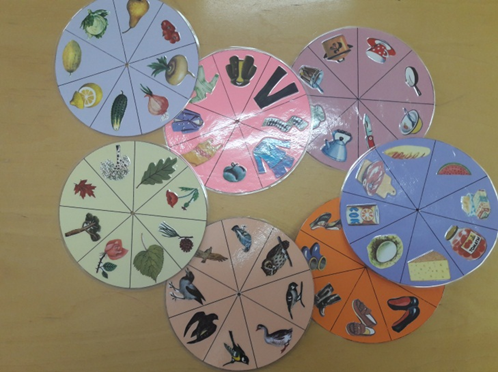 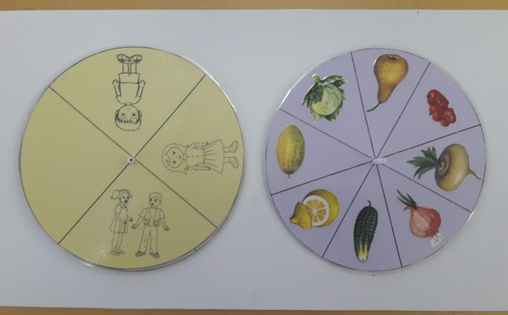               рисунок 1                                                                              рисунок 2Игра «Волшебники»Задачи: упражнять в согласовании количественных числительных с существительными, количественных числительных с прилагательными и существительными. Активизировать словарный запас по лексическим темам. Методические указания - У меня есть волшебная палочка. Если ей взмахнуть, то один предмет превращается в несколько предметов. Крути диск справой стороны и называй картинку. Теперь крути диск с левой стороны и подставляй число к этому слову. Назови, сколько стало предметов?Действия и ответы детейРебенок крутит диск с картинками той или иной лексической темы, называет предмет и подставляет цифру, крутя диск с левой стороны.- Пять берез, четыре розы, шесть дубовых листьев и т.д.2 вариант игрыПедагог выбирает нужную цифру (число) с которым необходимо отработать материал. Например, найди и поставь по центру цифру два. Или, сегодня в нашем магазине можно покупать только по два предмета, найди цифру два.  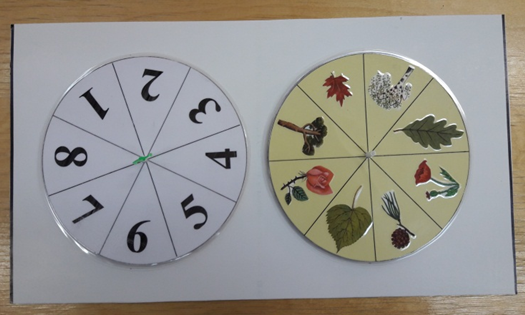                                             Рисунок 3